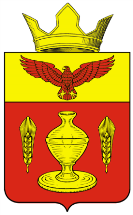 ВОЛГОГРАДСКАЯ ОБЛАСТЬПАЛЛАСОВСКИЙ МУНИЦИПАЛЬНЫЙ РАЙОНГОНЧАРОВСКОГО  СЕЛЬСКИЙ СОВЕТР Е Ш Е Н И Еп. Золотари  от    24.01. 2018г.                                                                               № 3/1 «О назначении даты отчета главыГончаровского сельского поселенияГончаровскому  сельскому Совету о результатах своей деятельности идеятельности АдминистрацииГончаровского сельского поселения за 2017 год»В соответствии с частью 5.1 статьи 36 Федерального закона 
от 06 октября . № 131-ФЗ "Об общих принципах организации местного самоуправления в Российской Федерации", руководствуясь ст. 21 Устава Гончаровского сельского поселения, Гончаровский сельский СоветР Е Ш И Л :             1. Назначить дату отчета главы Гончаровского сельского поселения Гончаровскому сельскому Совету  о результатах своей деятельности и деятельности Администрации Гончаровского сельского поселения за 2017 год на 01 февраля 2018 года.           2. Контроль за исполнением настоящего Решения оставляю за собой.       3. Настоящее Решение вступает в силу с момента официального опубликования (обнародования). Глава Гончаровского                                                        сельского поселения                                                  К.У.Нуркатов                                                  Рег: 4/2018